附件2：温馨提示1．绵阳火车站（绵阳汽车总站）距豪瑞特酒店3.3公里，最短7分钟车程（火车站——临园路西段——临园路中段——豪瑞特酒店）2．绵阳平政汽车站距豪瑞特酒店3.6公里，最短7分钟车程（平政汽车站—— 一环路西段——西山东路——长虹大道中段——剑南路西段——豪瑞特酒店）3．绵阳南郊机场距豪瑞特酒店6.5公里，最短12分钟车程（南郊机场——机场西路——石塘路——长虹大道南段——豪瑞特酒店）豪瑞特酒店（绵阳市会仙路16号）周边示意图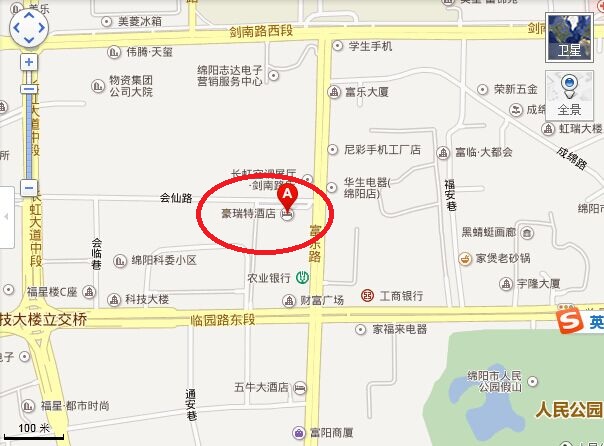 2015-2016年度西南科技大学高等教育自学考试研讨会            助学中心参会人员回执2015-2016年度西南科技大学高等教育自学考试研讨会            助学中心参会人员回执2015-2016年度西南科技大学高等教育自学考试研讨会            助学中心参会人员回执2015-2016年度西南科技大学高等教育自学考试研讨会            助学中心参会人员回执2015-2016年度西南科技大学高等教育自学考试研讨会            助学中心参会人员回执2015-2016年度西南科技大学高等教育自学考试研讨会            助学中心参会人员回执                                                           2016年10月    日                                                           2016年10月    日                                                           2016年10月    日                                                           2016年10月    日                                                           2016年10月    日                                                           2016年10月    日姓名性别职务身份证号码（请务必填写）手机是否住宿注：每个单位规定参会人员2名，若超出参会人数限额，则超出人员在报到时按300元/人交纳会务费。注：每个单位规定参会人员2名，若超出参会人数限额，则超出人员在报到时按300元/人交纳会务费。注：每个单位规定参会人员2名，若超出参会人数限额，则超出人员在报到时按300元/人交纳会务费。注：每个单位规定参会人员2名，若超出参会人数限额，则超出人员在报到时按300元/人交纳会务费。注：每个单位规定参会人员2名，若超出参会人数限额，则超出人员在报到时按300元/人交纳会务费。注：每个单位规定参会人员2名，若超出参会人数限额，则超出人员在报到时按300元/人交纳会务费。